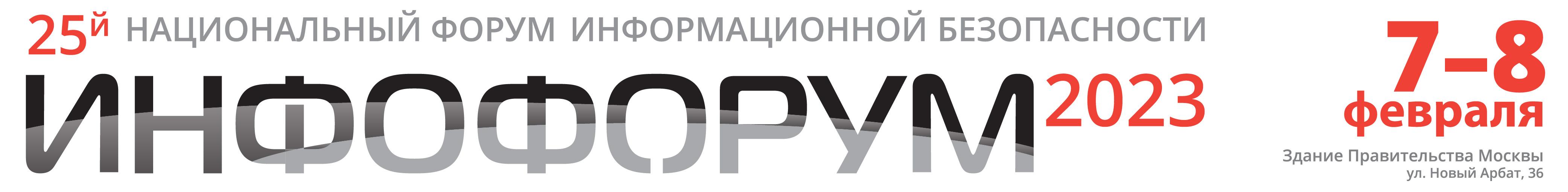 7 февраля 202308:30 - 10:00 Фойе Большого конференц-зала здания Правительства МосквыРЕГИСТРАЦИЯ УЧАСТНИКОВ ИНФОФОРУМА09:00 - 10:00 Фойе БКЗ и МКЗ здания Правительства МосквыОТКРЫТИЕ ПРОФЕССИОНАЛЬНОЙ ВЫСТАВКИ «КИБЕР-ЭКСПО» И ОСМОТР ЭКСПОЗИЦИИПЕРСПЕКТИВНЫЕ ТЕХНОЛОГИИ ИНФОРМАЦИОННОЙ БЕЗОПАСНОСТИ09:45 - 10:00 Большой конференц-зал здания Правительства МосквыНАГРАЖДЕНИЕ ЛАУРЕАТОВ ПРЕМИИПРОФЕССИОНАЛЬНАЯ ПРЕМИЯ В ОБЛАСТИ ИНФОРМАЦИОННОЙ БЕЗОПАСНОСТИ «СЕРЕБРЯНЫЙ КИНЖАЛ»Профессиональная премия в области информационной безопасности «Серебряный кинжал» в 2023 году премия присуждается в 20-й раз.Премия учреждена Оргкомитетом Национального форума информационной безопасности «Инфофорум» в 2004 г. и является символом признания профессионального вклада специалистов и организаций в развитие и становление безопасного информационного общества в Российской Федерации.«Серебряный кинжал» присуждается за личный вклад в укрепление системы информационной безопасности в Российской Федерации, за реализованные проекты по созданию систем информационной безопасности в области промышленности, энергетики, транспорта, кредитно-финансовой сферы, государственного управления, управления вооруженными силами, оказания электронных услуг, регионального управления, за укрепление международного профессионального сотрудничества.Престиж премии подчеркивают имена ее обладателей. За эти годы лауреатами премии стали более 150 специалистов и коллективов из России и зарубежных стран.Номинации-2023.Список награжденных за 2004-2022 гг.Победителей в конкурсе Национальной премии определяет Экспертный совет Национального форума информационной безопасности Инфофорум. Председатель Совета - Шойтов Александр Михайлович, заместитель Министра цифрового развития, связи и массовых коммуникаций Российской Федерации, президент Академии криптографии Российской Федерации.10:00 - 12:00 Большой конференц-зал здания Правительства Москвы25-Й НАЦИОНАЛЬНЫЙ ФОРУМ ИНФОРМАЦИОННОЙ БЕЗОПАСНОСТИ «ИНФОФОРУМ» - ПЛЕНАРНОЕ ЗАСЕДАНИЕИНФОРМАЦИОННАЯ БЕЗОПАСНОСТЬ – СТРАТЕГИЧЕСКИЙ НАЦИОНАЛЬНЫЙ ПРИОРИТЕТЦентральное мероприятие деловой программы Инфофорума-2023 — Пленарная сессия — пройдет под председательством руководства аппарата Совета Безопасности РФ, Государственной Думы ФС РФ и Минцифры России с участием представителей руководства ФСБ России, ФСТЭК России, Генерального штаба ВС РФ, Центрального банка РФ, других заинтересованных федеральных органов исполнительной власти, органов власти субъектов Российской Федерации, международных организаций, отраслевых предприятий и организаций.Вопросы для рассмотрения:Национальные приоритеты обеспечения информационной безопасности Российской Федерации. Необходимость новых организационных, правовых и информационных решений в современных условиях.Задачи обеспечения информационного суверенитета государства, организаций и граждан.Защита критической информационной инфраструктуры.Цифровая трансформация и информационная безопасность в ОПК, энергетике, транспорте, связи, финансовой сфере: успехи, состояние, задачи.Социальные сектор и обеспечение информационной безопасности. Новые угрозы сетевой безопасности и их преодоление.Лучшие региональные практики и масштабируемые решения для обеспечения безопасной информационной среды.Цифровой суверенитет и международное сотрудничество. Вопросы кооперации в рамках ОДКБ, ШОС, БРИКС и других организаций.Кадры для информационной безопасности. Практико-ориентированные стандарты.МОДЕРАТОР:Шойтов Александр МихайловичЗаместитель Министра цифрового развития, связи и массовых коммуникаций Российской Федерации, президент Академии криптографии Российской ФедерацииВЫСТУПЛЕНИЯ:Валеев Эрнест АбдуловичДепутат Государственной Думы, заместитель председателя комитета Государственной Думы по безопасности и противодействию коррупцииВступительное словоШойтов Александр МихайловичЗаместитель Министра цифрового развития, связи и массовых коммуникаций Российской Федерации, президент Академии криптографии Российской ФедерацииКатырин Сергей НиколаевичПрезидент Торгово-промышленной палаты Российской ФедерацииПриветственное словоБойко Сергей МихайловичРеферент аппарата Совета Безопасности Российской Федерации«Обеспечение информационной безопасности: новые ориентиры и задачи»Мурашов Николай НиколаевичЗаместитель директора Национального координационного центра по компьютерным инцидентам«О результатах деятельности по обнаружению и предупреждению компьютерных атак и ликвидации последствий компьютерных инцидентов в 2022 году»Шейкин Артем ГеннадьевичСенатор Российской Федерации, Член Комитета по конституционному законодательству и государственному строительству, заместитель Председателя Совета по развитию цифровой экономики при Совете Федерации РФ«Нормативное регулирование цифровой среды на пути к технологическому суверенитету»Уваров Вадим АлександровичДиректор департамента информационной безопасности Банка России«Обеспечение ИБ кредитно-финансовой сферы: новые вызовы - новые реалии»Горбатько Александр ВладимировичЗаместитель руководителя Департамента информационных технологий города Москвы«Эксплуатация российских средств защиты информации: опыт Москвы»Сычёв Артём МихайловичСоветник генерального директора Positive Technologies, доктор технических наук«ИБ. Вчера и завтра» Крутских Андрей ВладимировичДиректор Центра международной информационной безопасности и научно-технологической политики МГИМО МИД России, д.и.н.Мошков Алексей НиколаевичПомощник полномочного представителя Президента Российской Федерации в Центральном федеральном округе, сопредседатель Оргкомитета Национального форума информационной безопасности «Инфофорум»12:00 - 17:00 Фойе Большого конференц-зала здания Правительства МосквыОТКРЫТЫЙ МИКРОФОНРАБОТАЕТ СТУДИЯ ИНФОФОРУМ ТВ: ИНТЕРВЬЮ, КОММЕНТАРИИ, ФОТОЗОНА.13:00 - 15:30 Малый конференц-зал здания Правительства МосквыСЕССИЯ 1. «ЦИФРОВАЯ БЕЗОПАСНОСТЬ - НОВЫЕ ВЫЗОВЫ» ЗАЩИТА КРИТИЧЕСКОЙ ИНФОРМАЦИОННОЙ ИНФРАСТРУКТУРЫВопросы для рассмотрения:Информационная безопасность критической информационной инфраструктуры. Обеспечение безопасности информационного пространства Российской Федерации в современных условиях.Вопросы категорирования объектов КИИ: требования и типовые недостатки.Комплексные решения для обнаружения и предотвращения компьютерных атак на информационные ресурсы, защиты от угроз терроризма, экстремизма и внешнего информационного вторжения на АСУ промышленности, энергетики, транспорта, связи, финансовой сферы.Защита от внутренних угроз как обязательный элемент защиты КИИ.Отраслевые особенности центров мониторинга информационной безопасности. Опыт построения коммерческого SOC: вопросы проблемы, решения.МОДЕРАТОРЫ:Мурашов Николай НиколаевичЗаместитель директора Национального координационного центра по компьютерным инцидентамТорбенко Елена БорисовнаНачальник Управления ФСТЭК РоссииМошков Алексей НиколаевичПомощник полномочного представителя Президента Российской Федерации в Центральном федеральном округе, сопредседатель Оргкомитета Национального форума информационной безопасности «Инфофорум»ВЫСТУПЛЕНИЯ:Торбенко Елена БорисовнаНачальник Управления ФСТЭК России«Реализация требований законодательства в области обеспечения безопасности критической информационной инфраструктуры Российской Федерации»Малявкин Александр СергеевичДиректор по развитию бизнеса ИБ Ростелеком-Солар«Защита от внешних угроз: итоги 2022 и тренды 2023»Комаров Валерий ВалерьевичНачальник отдела обеспечения осведомленности управления ИБ Департамента информационных технологий города Москвы«Обеспечение безопасности КИИ РФ в городе Москве» 
Игнатова Маргарита АлексеевнаВедущий менеджер по работе с заказчиками UserGate«Практика импортозамещения в обеспечении сетевой безопасности критически важных объектов»Голдбергс Алексей ОлеговичЗаместитель генерального директора ООО «ИнфоСекьюрити Сервис» (ГК «Софтлайн»)«Проактивное реагирование на инциденты ИБ»Хайретдинов Рустэм НиловичЗаместитель генерального директора Гарда Технологии«Проблемы интеграции ИБ, ИТ и телеком-решений в целях эффективной защиты КИИ»Рукосуев Александр ОлеговичРуководитель сектора информационной безопасности Министерства цифрового развития Красноярского края«Комплексный подход к обеспечению информационной безопасности объектов КИИ»Мылицын Роман НиколаевичРуководитель отдела перспективных исследований и специальных проектов, Группа Астра«Обеспечение безопасности информации при интеграции системных и инфраструктурных продуктов»Пудов Дмитрий ГеннадьевичГенеральный директор NGR Softlab«Ложное чувство безопасности: как противостоять тому, что вы не видите?»Мельшиян Максим АндреевичPresale-менеджер R-Vision«Комплексный подход к реагированию на компьютерные атаки»Иванов Владимир ЕвгеньевичДиректор по развитию, Компания «Актив»«Ключевая роль аутентификации в обеспечении информационной безопасности предприятия»Чернобривченко Елена ВасильевнаЭксперт по информационной безопасности Базальт СПО«ОС «Альт» - платформа информационной безопасности КИИ»Поддубный Максим ИгоревичДокторант КВВУ им. С.М. Штеменко«Новые подходы построения моделей безопасности систем электронного документооборота»13:00 - 15:30 Конференц-зал Ц12СЕССИЯ 2. «КАДРЫ ДЛЯ ИНФОРМАЦИОННОЙ БЕЗОПАСНОСТИ»КАКИЕ СТАНДАРТЫ ДОЛЖНЫ СТАТЬ ОБЩИМИ, С ТОЧКИ ЗРЕНИЯ ПРАКТИКИРассматриваемые вопросы:Какие кадры в сфере ИБ сегодня нужны, где, сколько, и есть ли для них нужные вакансии?Корпоративные школы, образовательные программы, порталы, курсы, центры. Почему корпорации-заказчики и крупные ИТ-компании сами берутся за подготовку кадров в сфере информационной безопасности? Опыт работы, результаты.Практико-ориентированные подходы в сфере подготовки кадров. Как учесть быструю смену приоритетов в ИТ-отрасли, различных постоянную миграцию кадров и необходимость профессионального роста? Какие профессиональные стандарты должны стать общими, с точки зрения практики.Участие ведущих корпораций отраслей экономики и ИТ-компаний в разработке программ обучения специалистов.МОДЕРАТОР:Сычёв Артём МихайловичСоветник генерального директора Positive Technologies, доктор технических наукДИСКУССИЯ:Сигаева Мария ИгоревнаДиректор образовательных программ и проектов Positive Technologies, директор внутреннего кадрового агентства PT Career HubХасин Евгений ВладимировичЗаместитель директора Департамента обеспечения кибербезопасности Минцифры РоссииСлуженикин Дмитрий ИгоревичДиректора направления "Безопасная открытая инфраструктура" АНО «Цифровая экономика»Гусев Дмитрий МихайловичЗаместитель генерального директора компании ИнфоТеКС, директор дивизиона продаж и партнерских программ.Петренко Ксения АнтоновнаВрио директора Департамента цифрового развития Министерства науки и высшего образования Российской ФедерацииВЫСТУПЛЕНИЯ:Шевцова Галина АлександровнаДиректор Института информационных наук и технологий безопасности, заведующий кафедрой «Информационная безопасность» ФГБОУ ВО «Российский государственный гуманитарный университет»«Кадровое обеспечение информационной безопасности. Опыт подготовки кадров в ВУЗах, реализующих направления в области ИБ»Бобаров Сергей ВладимировичНачальник факультета защиты информации на объектах информатизации КВВУ им. С.М. Штеменко«Вектор подготовки специалистов в области информационной безопасности в условиях современных вызовов и угроз»Масютин Виталий ВикторовичЗаместитель руководителя центра экспертизы по информационной безопасности IBS Platformix«Векторы развития молодых специалистов с учетом изменения конъюнктуры рынка. Опыт IBS Platformix»Иевлев Олег ПавловичДекан факультета "Кибернетика и информационная безопасность" МТУСИ«Подход к подготовке специалистов по ИБ в МТУСИ»13:00 - 15:30 Сектор "А" здания Правительства МосквыСЕССИЯ 3. «ТЕНДЕНЦИИ И ПЕРСПЕКТИВЫ РАЗВИТИЯ ОТРАСЛИ ИНФОРМАЦИОННОЙ БЕЗОПАСНОСТИ»АНАЛИЗ ВОЗМОЖНОСТЕЙ И ТЕХНОЛОГИЙ, ВЫБОР ПРИОРИТЕТОВСессия проводится в форме дискуссии.Вопросы для рассмотрения:Центральные проблемы и направления развития отрасли информационной безопасности в соответствии с Указом Президента Российской Федерации от 30.03.2022 № 166 и Указом от 01.05.2022 № 250.О ходе работ по созданию Национального технологического центра цифровой криптографии (НТЦ ЦК). Поставленные задачи, организационные и технологические решения.Инфраструктура информационной безопасности и экосистемы информационной безопасности для комплексного решения проблем в масштабах страны, регионов, отраслей экономики, системообразующих предприятий.Независимый анализ защищённости российских технологий.Технологии искусственного интеллекта и развитие систем кибербезопасности.Квантовые коммуникации и квантовая криптография в России и мире: состояние, перспективные направления. Недостатки и уязвимости квантовых коммуникаций. Решения и вопросы стандартизации.Российские операционные системы: основные требования и решения по обеспечению информационной безопасности.Основные требования и решения по обеспечению информационной безопасности аппаратно-программных комплексов, применяемыми в АСУ технологическими процессами.МОДЕРАТОР:Ляпунов Игорь ВалентиновичВице-президент по информационной безопасности ПАО «Ростелеком», генеральный директор ГК «Солар»УЧАСТНИКИ ДИСКУССИИ:Баранов Денис СергеевичГенеральный директор Positive TechnologiesШойтов Александр МихайловичЗаместитель Министра цифрового развития, связи и массовых коммуникаций Российской Федерации, президент Академии криптографии Российской ФедерацииЛютиков Виталий СергеевичЗаместитель Директора ФСТЭК РоссииПугачев Павел СергеевичЗаместитель Министра здравоохранения Российской ФедерацииГлейм Артур Викторовичначальник Департамента квантовых коммуникаций ОАО «РЖД»Аветисян Арутюн ИшхановичДиректор Института системного программирования РАН, академик РАНВласов Сергей ЕвгеньевичДиректор Федерального научного центра НИИ системных исследований РАН15:30 - 18:00 Малый конференц-зал здания Правительства МосквыСЕССИЯ 4. «ЦИФРОВАЯ БЕЗОПАСНОСТЬ В УСЛОВИЯХ ПЕРЕМЕН»РОССИЙСКИЙ БИЗНЕС ШАГ ЗА ШАГОМ К ЦИФРОВОЙ НЕЗАВИСИМОСТИПроводится совместно с Торгово-промышленной палатой РФ и при участии федеральных министерств и ведомств, ЦБ РФ.К участию приглашаются предприятия промышленности, ТЭК, сельского хозяйства, транспорта, связи, финансового сектора, других отраслей экономики.Вопросы для рассмотрения:Цифровая трансформация: ожидания и реальность. Взгляд на цифровую трансформацию крупных корпораций и отечественного бизнеса.Развитие производителей программного обеспечения и устройств в сфере информационной безопасности.Кадровое обеспечение в области информационной безопасности: новые вызовы.Промышленность, ТЭК, связь, транспорт: основные проблемы и приоритеты в период цифровой трансформации.Новые стратегии безопасности РФ в условиях санкционных ограничений.МОДЕРАТОРЫ:Маслов Владимир АндреевичДиректор Департамента цифровых технологий  ТПП России, член Оргкомитета ИнфофорумаСычёв Артём МихайловичСоветник генерального директора Positive Technologies, доктор технических наукВЫСТУПЛЕНИЯ:Фатеев Максим АльбертовичВице-президент ТПП РоссииХолкин Илья НиколаевичЗаместитель директора по информационным технологиям Госкорпорации «Росатом»«Комплексный подход Росатома к обеспечению технологической независимости и информационной безопасности»Бадалов Андрей ЮрьевичВице-президент ПАО «Транснефть»«Цифровая трансформация: ожидания и реальность. Взгляд на цифровую трансформацию крупных корпораций и отечественного бизнеса»Ногинов Юрий ВячеславовичДиректор ОАО «РЖД» - начальник Департамента управления информационной безопасностью«Актуальные проблемы защиты информации железнодорожной отрасли в новых условиях»Аловацкий Дмитрий ИгоревичВедущий менеджер по работе с заказчиками UserGate«Экосистема безопасности UserGate SUMMA – комплексный подход к защите инфраструктуры»Москвичев Никита ПетровичТехнический директор ООО «Безопасные программные решения»«Борьба за плавучесть: как, получив пробоину не утопить весь бизнес»Семенчук Константин ВячеславовичМенеджер по продукту Jatoba ООО «Газинформсервис»«Защищенная СУБД Jatoba. Наличие решений по обеспечению защиты данных, отказоустойчивой и производительной кластеризации»Кондаков Александр СергеевичДиректор по цифровизации АО «Гринатом Простые Решения» «Импортозамещение: ожидание и реальность»Шипицын Михаил ЮрьевичЗаместитель генерального директора ООО «КСБ-СОФТ»«Микросервисы – быстрый доступ к экспертному опыту по информационной безопасности»Никифоров Руслан УмаровичЗаместитель директора по развитию ООО «Айдеко»«Решение компании Айдеко для защиты периметра российских корпораций»15:30 - 17:00 Сектор "А" здания Правительства МосквыСЕССИЯ 5. «ОБЛАЧНАЯ БЕЗОПАСНОСТЬ»КАК ОБЕСПЕЧИТЬ ИНФОРМАЦИОННУЮ БЕЗОПАСНОСТЬ ОБЛАЧНОЙ ЭКОСИСТЕМЫВопросы для обсуждения:Развитие облачных сервисов в России. Облачные технологии в финансовой сфере: опыт российских компаний. Информационная безопасность в цифровом банке.Безопасные облачные решения для ритейла и здравоохранения, транспорта и логистики, медиа и онлайн-платформ.Облачные технологии для государства. Первые результаты внедрения программы «Гособлако» в деятельности российских органов государственного управления.Вопросы мониторинга информационной безопасности.Современные ЦОДы и защита персональных данных. Вопросы автоматизации процессов с использованием ИИ.Безопасность хранения данных в облаке, механизмы обеспечения непрерывности бизнеса и отказоустойчивости сервисов.Комплексная защита информации в виртуальной среде.МОДЕРАТОРЫ:Конявский Валерий АркадьевичЗаведующий кафедрой защиты информации МФТИ, научный руководитель ОКБ САПР, д-р техн. наук.Хасин Евгений ВладимировичЗаместитель директора Департамента обеспечения кибербезопасности Минцифры РоссииВЫСТУПЛЕНИЯ:Хасин Евгений ВладимировичЗаместитель директора Департамента обеспечения кибербезопасности Минцифры России«Актуальные вопросы обеспечения ИБ в облаках»Кадер Михаил ЮрьевичАрхитектор решений по информационной безопасности Positive Technologies«Облака и кибербезопасность – где, почему и зачем?»Чигин Денис СергеевичРуководитель отдела технологической экспертизы компании Softline«Принцип разделения ответственности при использовании облачных ресурсов»Кузнецов Сергей ПавловичКоммерческий директор Центра защиты информации ГК «Конфидент»«Особенности защиты платформ виртуализации в период импортозамещения»Рахманов Владимир ВикторовичПервый заместитель директора ФКУ "ГосТех"«Информационная безопасность Платформы «ГосТех»Меджлумов Муслим АсфендеровичДиректор по продуктам и технологиям ООО «БИЗон» «Мониторинг и реагирование на инциденты кибербезопасности в ЕЦП «ГосТех»Казанцев Николай ВладимировичЛидер проекта под сопровождением АСИ, директор securitm.ru«Управление процессами ИБ. В облаках и на земле»Конявский Валерий АркадьевичЗаведующий кафедрой защиты информации МФТИ, научный руководитель ОКБ САПР, д-р техн. наук.Подведение итогов работы сессии, ответы на вопросы участников.15:30 - 18:00 Конференц-зал Ц12СЕССИЯ 6. «МЕЖДУНАРОДНАЯ ИНФОРМАЦИОННАЯ БЕЗОПАСНОСТЬ - ПРОБЛЕМА ДНЯ»УКРЕПЛЕНИЕ МЕР ДОВЕРИЯ И СОТРУДНИЧЕСТВА Вопросы к рассмотрению:Новые вызовы и угрозы международной информационной безопасности.Международное сотрудничество в области информационной безопасности: стратегии, договоренности и новые правовые модели.Противодействие использованию ИКТ в преступных целях: перспективы международного сотрудничества.Необходимость выработки общих стандартов, правил и законов в сфере ИБ на пространстве ОДКБ, СНГ, ШОС, БРИКС и двухсторонних контактов с дружественными странами.Состояние работы по гармонизации стандартов, кооперации и взаимодействию в области обеспечения информационной безопасности в рамках Союзного государства России и Беларуси.Обеспечение национального суверенитета в сети Интернет и социальных сетях. Экосистема безопасности национальных доменов.МОДЕРАТОРЫ:Крутских Андрей ВладимировичДиректор Центра международной информационной безопасности и научно-технологической политики МГИМО МИД России, д.и.н.Мирошников Борис НиколаевичПрезидент Национальной ассоциации международной информационной безопасности, сопредседатель Оргкомитета Инфофорума, вице-президент ГК «Гарда Технологии»Воробьев Андрей АлександровичДиректор Координационного центра доменов .RU/.РФВЫСТУПЛЕНИЯ:Крутских Андрей ВладимировичДиректор Центра международной информационной безопасности и научно-технологической политики МГИМО МИД России, д.и.н.Бойко Сергей МихайловичРеферент аппарата Совета Безопасности Российской ФедерацииМакаров Олег СергеевичДиректор Белорусского института стратегических исследований (БИСИ), доктор юридических наук«О формировании региональных экомсистем информационной безопасности в текущих условиях»Жунисбек Аскар РахымбаевичПредседатель Правления АО "ГОСУДАРСТВЕННАЯ ТЕХНИЧЕСКАЯ СЛУЖБА"«Некоторые аспекты обеспечения информационной безопасности в период глобальных изменений»Горжалцан Владимир АхилловичСоветник директора Координационного центра доменов .RU/.РФ«Сотрудничество в области менеджмента международной информационной безопасности»
Никонов Андрей ВладимировичГлавный инженер-программист ООО «Фродекс»«Управление уязвимостями в новых реалиях»Верма Ракеш КумарЗаместитель директора Исполнительного комитета РАТС ШОС, представитель Республики Индия«Информационная безопасность – в контексте борьбы с терроризмом, экстремизмом и сепаратизмом»Чернухин Эрнест ВладимировичНачальник отдела Департамента международной информационной безопасности МИД России«О работе Спецкомитета ООН по разработке всеобъемлющей конвенции по противодействию информационной преступности»Зиновьева Елена СергеевнаЗаместитель директора Центра международной информационной безопасности, профессор МГИМО«Подготовка кадров в области международной информационной безопасности: проблемы и перспективы»Мельник Сергей ВладиславовичМеждународная академия связи, руководитель РГ «Сертификация и метрология», к.т.н.«Международная информационная безопасность и цифровая метрология»Сидоренко Элина ЛеонидовнаД.ю.н., профессор, директор Центра цифровой экономики МГИМО МИД РФ«Децентрализованные сервисы как угрозы международной информационной безопасности»Представители МИД России:Мельникова Ольга АндреевнаИ.о. заместителя директора Департамента международной информационной безопасности МИД РоссииЯсносокирский Юрий АнатольевичНачальник отдела Департамента международной информационной безопасности МИД РоссииСтепанов Дмитрий ЮрьевичСтарший советник Департамента международной информационной безопасности МИД РоссииСмирнов Константин ЮрьевичВторой секретарь Департамента международной информационной безопасности МИД России8 февраля 202309:00 - 15:00 Фойе БКЗ и МКЗ здания Правительства МосквыПРОДОЛЖЕНИЕ РАБОТЫ ВЫСТАВКИ «КИБЕР-ЭКСПО» И ОСМОТР ЭКСПОЗИЦИИ09:00 - 10:00 Вход по личным приглашениямДЕЛОВОЙ ЗАВТРАК В ФОРМЕ ДИСКУССИОННОГО КЛУБА «ИНФОФОРУМ-КЛУБ»НОВЫЕ ВЫЗОВЫ ИБ РЕГИОНОВ РОССИЙСКОЙ ФЕДЕРАЦИИМОДЕРАТОР:Жуков Александр ВладимировичРуководитель Ассоциации Национальный форум информационной безопасности "Инфофорум", ответственный секретарь оргкомитета ИнфофорумаВЫСТУПЛЕНИЯ:Сычёв Артём МихайловичСоветник генерального директора Positive Technologies, доктор технических наукЦипорин Павел ИгоревичЗаместитель Губернатора - директор Департамента информационных технологий и цифрового развития Ханты-Мансийского автономного округа - Югры10:00 - 13:00 Малый конференц-зал здания Правительства МосквыСЕССИЯ 7. «ЦИФРОВАЯ ТРАНСФОРМАЦИЯ, ТЕХНОЛОГИЧЕСКАЯ НЕЗАВИСИМОСТЬ И ИНФОРМАЦИОННАЯ БЕЗОПАСНОСТЬ: УСПЕХИ, ЗАДАЧИ, ПЕРСПЕКТИВЫ»ПЕРЕХОД НА ОТЕЧЕСТВЕННЫЕ ИТ-РЕШЕНИЯ И ЗАЩИТА ЦИФРОВОГО СУВЕРЕНИТЕТАПроводится совместно с Ассоциацией Разработчиков Программных Продуктов (АРПП) «Отечественный софт».Сессия состоит из 2-х частей: дискуссии с участием приглашенных спикеров и серии выступлений с презентациями.10.00 - 11.20 - дискуссия.Вопросы для обсуждения на панельной дискуссии:«Цифровая зрелость» ключевых отраслей экономики, социальной сферы и государственного управления. Цифровые преобразования в условиях кризисных ситуаций.Оценка рисков и угроз информационной безопасности в условиях беспрецедентных санкционных ограничений.Тотальное импортозамещение аппаратных решений и ПО для государства, промышленности и бизнеса. Проблемы и успешные кейсы внедрения.Отечественные экосистемы как долгосрочная стратегия импортозамещения и экспорта технологического суверенитета России.Вопросы достаточности мер государственной поддержки ИТ-отрасли и место в данной системе компаний и структурных подразделений информационной безопасности.11.20-11.30 - перерыв на кофе-брейк.11.30-13.00 - выступления с презентациями.В выступлениях с презентациями главное внимание просим уделять кейсам реализованных решений для конкретных заказчиков. К участию приглашаются как исполнители, так и организации-заказчики тех или иных решений и проектов.МОДЕРАТОР:Лашин Ренат ЛеонидовичИсполнительный директор Ассоциации Разработчиков Программных Продуктов (АРПП) «Отечественный софт» ДИСКУССИЯ:Хасин Евгений ВладимировичЗаместитель директора Департамента обеспечения кибербезопасности Минцифры РоссииМассух Илья ИссовичДиректор Центра компетенций по импортозамещению в сфере информационно-коммуникационных технологийЧернов Максим ЮрьевичДиректор по направлению  "Информационная инфраструктура"  АНО "Цифровая экономика"«Импортозамещение в сфере цифровизации промышленного производства»Шиловских Петр АлександровичМинистр информационного развития и связи Пермского краяРустамов Рустам МухтаровичЗаместитель генерального директора РЕД СОФТ, член правления АРПП «Отечественный софт»ВЫСТУПЛЕНИЯ:Гнедаш Татьяна ГеннадьевнаДиректор ГБУ ВО «ЦИТ ВО»«Комплексное импортозамещение ПО на примере администрации Волгоградской области»Солоничкин Денис СергеевичРуководитель направления технического сопровождения мероприятий РЕД СОФТ«РЕД АДМ. Самый мягкий способ миграции контроллера домена с MS AD на отечественные решения»Крынина Евгения ПетровнаИ.о. коммерческого директора Базальт СПО«АЛЬТернативная цифровая трансформация»Даровских Виталий ЮрьевичМенеджер по продукту Efros ACS ООО «Газинформсервис»«Контроль доступа в сеть, замещение иностранных решений»Коростелев Павел ВладимировичРуководитель отдела продвижения продуктов	ООО "Код Безопасности"«Противоречивый рынок российских многофункциональных межсетевых экранов (NGFW)»Плотко Сергей АлексеевичДиректор по аналитике и интеграции НПП «Цифровые решения»«Подключение средств сетевой безопасности к инфраструктуре. Кейсы включения NGFW и NTA»Рубцов Ян ДмитриевичВедущий Аналитик компании «Открытые решения»«Интеллектуальный мониторинг безопасности мобильных устройств»10:00 - 12:00 Конференц-зал Ц12СЕССИЯ 8. «ИНФОРМАЦИОННАЯ БЕЗОПАСНОСТЬ РОССИЙСКИХ РЕГИОНОВ»БЕЗОПАСНАЯ ИНФОРМАЦИОННАЯ СРЕДА РОССИИСила России всегда строилась устойчивостью регионов. Кто бывал в регионах, знает, что именно здесь молодые, упорные и талантливые руководители по-деловому реагируют на новые возможности цифровой эпохи и реально вкладываются в строительство Новой России, понимая, учитывая и предвидя все позитивные перспективы.Региональные программы - приоритет в мероприятиях Инфофорума. И мы приглашаем для разговора те регионы, где были недавно, те регионы, куда мы только планируем пригласить специалистов из всей России, и те компании, которые активно работают в регионах и, думаю, могут представить свои кейсы реализованных и масштабируемых решений для безопасной информационной среды в жизни граждан, предприятий, органов управления.Вопросы для рассмотрения:Перспективные и масштабируемые региональные проекты в области цифровой трансформации и инфобезопасности.Опорные центры Национального киберполигона в регионах России в рамках федерального проекта «Информационная безопасность». Задачи отработки навыков противодействия компьютерным атакам, подготовки кадров, тестирования программных продуктов на стадии их разработки.Умный город и цифровой регион, цифровая медицина и образование – актуальные вопросы развития цифровых интеллектуальных сервисов и обеспечения информационной безопасности.Перспективные технологии искусственного интеллекта и машинного обучения, систем связи нового поколения, Интернета вещей. Вопросы информационной безопасности.Методология и практика реализации решений в области защиты информационных систем.Реализация требований законодательства в сфере защиты персональных данных, лучшие региональные практики.МОДЕРАТОРЫ:Шейкин Артем ГеннадьевичСенатор Российской Федерации, Член Комитета по конституционному законодательству и государственному строительству, заместитель Председателя Совета по развитию цифровой экономики при Совете Федерации РФЦипорин Павел ИгоревичЗаместитель Губернатора - директор Департамента информационных технологий и цифрового развития Ханты-Мансийского автономного округа - ЮгрыВЫСТУПЛЕНИЯ:Шиловских Петр АлександровичМинистр информационного развития и связи Пермского края«Цифровая трансформация в области информационной безопасности. Опыт Пермского края»Распопин Николай АлександровичМинистр цифрового развития Красноярского края«Опыт реализации ИБ в Красноярском крае»Прокопов Максим ДмитриевичРуководитель направления информационная безопасность, соучредитель ООО «Акстель-Безопасность»«Практический опыт оценки эффективности и технологии совершенствования Центров Мониторинга»Рабчевский Евгений АндреевичГенеральный директор компании ООО «СЕУСЛАБ»«Опыт участия в построении региональных систем противодействия информационным угрозам в социальных медиа»Донской Дмитрий Александрович Директор по развитию региональных продаж АО "НПО "Эшелон"«Мониторинг событий информационной безопасности с помощью KOMRAD Enterprise SIEM»Ковaлев Александр АлексеевичЗаместитель генерального директора Zecurion«Опыт внедрения DLP-систем нового поколения в российских регионах»Колтунова Ксения АндреевнаДиректор корпоративных проектов АСИ, член рабочей группы по развитию цифровой экономики при Государственной Думе РФ«Социально ориентированные практики как потенциал развития цифровых интеллектуальных сервисов для регионов»Першонкова Елена АлексеевнаДоцент Таганрогский институт имени А. П. Чехова (филиала) ФГБОУ ВО "РГЭУ (РИНХ)"«Город Таганрог - «умный город»12:00 - 14:30 Конференц-зал Ц12СЕССИЯ 9. «СОХРАНЕНИЕ КОНФИДЕНЦИАЛЬНОСТИ ИНФОРМАЦИИ И ЗАЩИТА ЦИФРОВЫХ ДАННЫХ»ВОПРОСЫ ПРАКТИЧЕСКОЙ РЕАЛИЗАЦИИ И ПРАВОВОГО РЕГУЛИРОВАНИЯВопросы для рассмотрения:Направления развития законодательного регулирования в области информационного права в условиях цифрового развития.Персональные данные: состояние защищенности, новые подходы и решения в соответствии с Федеральным законом от 14 июля 2022 г. N 266-ФЗ.Цифровой след и безопасность в Интернете. Вопросы безопасности порталов органов госвласти.Методы и системы защиты информации. Вопросы идентификации и аутентификации.Вопросы доверия к методам биометрической идентификации личности. Предложения по совершенствованию нормативного регулирования.Популярные мессенджеры. Как добиться защиты от копирования и передачи данных. Российские решения.Вопросы сохранения интеллектуальной собственности в сети.МОДЕРАТОРЫ:Сабанов Алексей ГеннадьевичГлавный эксперт НТК ТИО АО «НИИАС» ОАО «РЖД», д.т.н., профессор МГТУ им. Н.Э. Баумана, эксперт ИСО, член ТК 362, ТК 26, ТК 122, академик Международной академии связиВолчинская Елена КонстантиновнаГлавный специалист юридического отдела Федеральной нотариальной палаты, канд. экон. наукВЫСТУПЛЕНИЯ:Цимбал Сергей АлександровичГлавный специалист дежурного отдела мониторинга средств массовых коммуникаций ДС СМК генеральной дирекции ФГУП «ГРЧЦ»«Цифровизация общества: новые вызовы и угрозы в области персональных данных»Хонин Александр СергеевичРуководитель отдела консалтинга и аудита Angara Security «Глобальный апгрейд в сфере обработки и защиты персональных данных»Чеплиев Максим ВалерьевичРуководитель отдела внедрения Staffcop«Особенности внедрения системы ИБ» Терещенко Людмила КонстантиновнаД.ю.н., главный научный сотрудник отдела административного законодательства и процесса Института законодательства и сравнительного правоведения при Правительстве РФ, доцент, заслуженный юрист РФ«Тенденции развития законодательства о персональных данных»Минбалеев Алексей ВладимировичД.ю.н., зав. кафедрой информационного права и цифровых технологий Университета имени О.Е. Кутафина (МГЮА), главный научный сотрудник сектора информационного права и международной информационной безопасности ИГП РАН«Правовая природа и проблемы правового регулирования цифрового профиля»Яндиев Магомет ИсаевичДепутат Московской городской Думы, доцент МГУ им. М.В. Ломоносова«Сохранение конфиденциальности публичной информации» Ефремов Алексей Александровичд.ю.н., профессор кафедры информационного права и цифровых технологий Университета имени О.Е. Кутафина (МГЮА), профессор кафедры международного и евразийского права Воронежского государственного университета«Международно-правовое регулирование цифрового профиля»Савина Виктория СергеевнаПрофессор Высшей школы права РЭУ им. Г.В. Плеханова«Вопросы обеспечения правовой охраны интеллектуальной собственности в сети Интернет»Сабанов Алексей ГеннадьевичГлавный эксперт НТК ТИО АО «НИИАС» ОАО «РЖД», д.т.н., профессор МГТУ им. Н.Э. Баумана, эксперт ИСО, член ТК 362, ТК 26, ТК 122, академик Международной академии связи«Вопросы доверия к методам идентификации и аутентификации. Проблемы стандартизации и регулирования биометрической идентификации» Тали Дмитрий ИосифовичПреподаватель 21 кафедры 2 факультета КВВУ им. С.М. Штеменко«Уточнение понятия «Электронный документ» с учетом его системных свойств как объекта воздействия в АИС ЭД» 13:15 - 15:15 Малый конференц-зал здания Правительства МосквыСЕССИЯ 10. «ИНФОРМАЦИОННАЯ БЕЗОПАСНОСТЬ В СФЕРЕ МАССОВЫХ КОММУНИКАЦИЙ»СМИ, ТЕЛЕВИДЕНИЕ, ЦИФРОВЫЕ ПЛАТФОРМЫ: ИНФОРМАЦИОННАЯ ПОЛИТИКА И ТЕХНОЛОГИЧЕСКИЕ РЕШЕНИЯВопросы для обсуждения:СМИ, телевидение, цифровые платформы и вопросы противостояния в информационной сфере.Государственная информационная политика и духовно-нравственные ориентиры российского общества. Координация информационных решений в сложной политической обстановке.Защита информации (защита сайтов, эфиров, соцсетей от взлома и манипуляции). ИТ-специалисты – представителям СМИ: то, что нужно сделать сегодня.Фейки: методы анализа контента и инструменты защиты информации, технологические решения для укрепления информационной безопасности СМИ.Защита частной информации в медиапространстве на примерах работы крупных корпораций с большими объемами данных. То, что можно использовать в сфере медиакоммуникаций.Необходимость развития правового регулирования в цифровой сфереМОДЕРАТОРЫ:Фролов Дмитрий БорисовичСоветник генерального директора РТРС по информационной безопасности, доктор политических наук, заведующий базовой кафедрой РТРС «Цифрового телерадиовещания и информационной безопасности» ИПК МТУСИКостунов Илья ЕвгеньевичДиректор ФГУП «Главный научно-исследовательский вычислительный центр» Управления делами Президента Российской Федерации, кандидат политических наук, член Оргкомитета ИнфофорумаРыжова Евгения ЮрьевнаСоветник генерального директора по научно-техническому развитию ФГУП «ГРЧЦ»ВЫСТУПЛЕНИЯ:Шевченко Алевтина ВладимировнаЗаведующий кафедрой государственного управления и национальной безопасности Института права и национальной безопасности РАНХиГС, доктор полит. наук, профессор«Государственная информационная политика: регулирование информационного поля страны в сложной политической обстановке»Болотов Николай НиколаевичСтарший научный сотрудник научно-исследовательской лаборатории кафедры информационной безопасности Военной академии Генерального штаба 
Вооруженных Сил Российской Федерации, д.в.н., доцент
«Особенности ведения информационной войны против России на современном этапе» Тулаев Сергей ИгоревичГенеральный директор ООО «Технологии доверия»«Экономика СМИ как дестабилизирующий фактор»Маклаков Сергей ПавловичНачальник отдела аналитического обеспечения АНО «Диалог Регионы»«Противодействие фейкам. Как проверяют факты на примере проекта «Лапша медиа»Манойло Андрей ВикторовичПрофессор кафедры международных отношений и внешней политики России МГИМО (У) МИД России, д.полит.н., научный руководитель программы «Информационные и гибридные войны» (МГУ им. Ломоносова) «Методика подготовки отечественных специалистов в сфере информационных и гибридных войн»Фролов Дмитрий БорисовичСоветник генерального директора РТРС по информационной безопасности, доктор политических наук, заведующий базовой кафедрой РТРС «Цифрового телерадиовещания и информационной безопасности» ИПК МТУСИ«Дипфейки: возможности распознавания с использованием нейросетей»Крылов Григорий ОлеговичПрофессор кафедры Безопасность телекоммуникаций (БТК) МТУСИ, профессор Финансового университета«Социальные сети, как канал распространения информации экстремистской направленности»